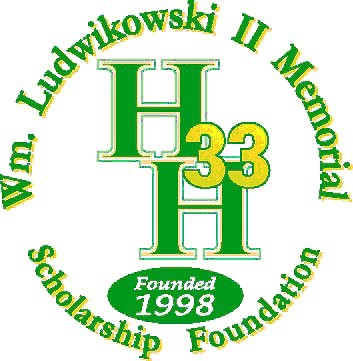 GOLD SPONSORWILLIAM LUDWIKOWSKISCHOLARSHIP GOLF TOURNAMENT$1,000TEE BOX SPONSORSHIP (can be manned during the tournament for marketing purposes)Special Sized Signage on display both days of tournamentAttendance to mixerLunch banquet for four after the tournamentPLEASE SEE REGISTRATION FORM FOR DATES AND TIMESSPONSORS NAME: _____________________________________________NAME FOR SIGNAGE:___________________________________________CONTACT INFO: PHONE ________________________________________		       EMAIL: _________________________________________